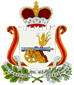 АДМИНИСТРАЦИЯ               ЛЮБАВИЧСКОГО  СЕЛЬСКОГО  ПОСЕЛЕНИЯ  РУДНЯНСКОГО  РАЙОНА  СМОЛЕНСКОЙ ОБЛАСТИП О С Т А Н О В Л Е Н И Е   от «11» июля  2017 года                                                                              № 18О внесении изменений в постановление Главы муниципального образования Любавичского сельского поселения Руднянского района  Смоленской  области от 01.02.2011г. № 7 «Об утверждении Положения о системе оплаты труда работников рабочих специальностей и служащих  Администрации Любавичского сельского поселения Руднянского района Смоленской области»     В соответствии с  Федеральным   законом  от 19.12.2016г. № 460- ФЗ  « О  внесении изменения  в статью 1  Федерального  закона  «О минимальном  размере   оплаты   труда»,   Администрация   Любавичского    сельского  поселения  Руднянского  района  Смоленской  области.п о с т а н о в л я е т:1. Внести  в  постановление  № 7 от 01.02.2011г «Об утверждении  положения  о системе  оплаты  труда  работников рабочих  специальностей  и служащих Администрации  Любавичского  сельского  поселения  Руднянского  района  Смоленской   области» следующие  изменения:Приложение  № 3 к вышеизложенному постановлению  изложить  в новой  редакции  согласно  приложению № 1 к  данному  постановлению.2. Настоящее постановление распространяет свое действие на  правоотношения, возникшие с 01 июля 2017 года.3. Настоящее постановление вступает в силу после его официального опубликования в соответствии с Уставом Любавичского сельского поселения Руднянского района Смоленской области.Глава муниципального образованияЛюбавичского сельского поселенияРуднянского района Смоленской  области                                В.П.КуземченковПриложение № 1к Положению о системе оплаты труда работников рабочих специальностей                      и служащих Администрации Любавичского                                                                                                                                                                  сельского поселения Руднянского района                                                                                                                                                                                                                            Смоленской областиТарификационный список работниковАдминистрации Любавичского сельского поселения Руднянского района Смоленской областипо состоянию на 01.07. 2017 г.Подписи членов тарификационной комиссии:Глава администрации, председатель комиссии ____________ Куземченков В.П.Главный бухгалтер администрации _____________Подачева И.М.Старший менеджер ____________ Суборцева.В.Н.1Наименование профессии(должности)ВодительУборщицаИстопник Сторож Сторож2Наименование профессиональной квалификационной группыОбщеотраслевые профессии рабочих Общеотраслевые профессии рабочих Общеотраслевые профессии рабочих Общеотраслевые профессии рабочих Общеотраслевые профессии рабочих 3Уровень профессиональной квалификационной группыВторой уровеньПервый уровеньПервый уровеньПервый уровеньПервый уровень4Квалификационный уровень профессиональной квалификационной группы1-й квалификационный уровень1-й квалификационный уровень1-й квалификационный уровень1-й квалификационный уровень1-й квалификационный уровень5Базовый оклад (базовый должностной оклад), руб.339930643064306430646Коэффициент объема работы по профессии 111117Оклад (должностной оклад), (гр.6 * гр.7)339930643064306430648Коэффициент квалификационного класса111119Надбавка за классность, 25% 85011Коэффициент режима работы0,5012Надбавка за особый режим работы, 50%170013Доплата за работу с вредными условиями труда, 10%30614Доплата за работу в ночное время, 35%15Доплата до минимального размера оплаты труда18514430,0047364736473616Доплата за совмещение профессий17Итого (месячный фонд заработной платы по тарификационному списку)78007800780078007800